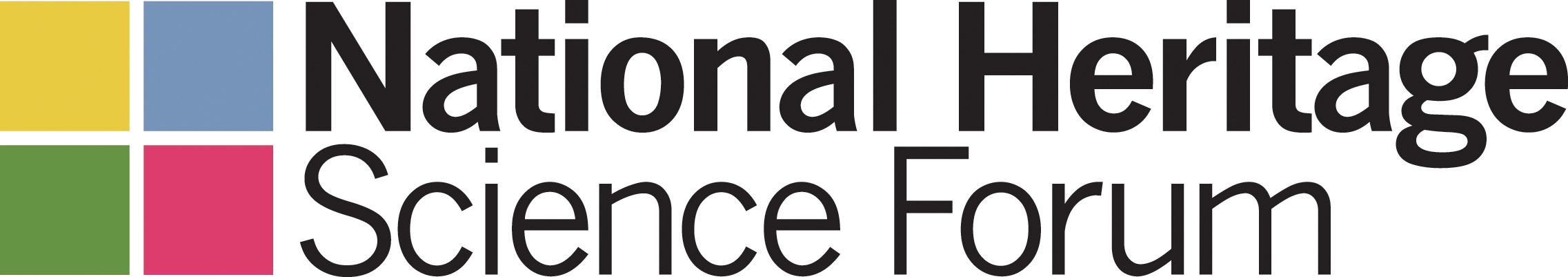 Funding Gold Open Access publication of heritage science researchThe National Heritage Science Forum (NHSF) supports Open Access to heritage science research publications and research data. Heritage Science is defined here.NHSF’s strategic aims are to:Demonstrate the public benefit of heritage science and increase public engagement and support for it.Improve partnership within the sector and with others by increasing collaboration to help practice make better use of research, knowledge and innovation and to enhance resources, funding and skills.The Forum seeks to encourage the maximum distribution of research outputs, through Open Access, as a means of achieving its aims of improving partnership within the sector and with others, and helping practitioners to make better use of research.The benefits of Open Access to heritage science research include:Increasing the visibility of heritage science research Increasing the potential to bring together researchers and the users of research Building networks between scientists from different disciplines Maximising the impact of investment in heritage science research Ensuring the results of research can be used more fully for the benefit of society and the economy Building a richer research culture for heritage scienceNHSF provides grants to enable the Gold Open Access publication of heritage science research articles and papers to:Maximise the impact and public benefit of Heritage Science by building a diverse interdisciplinary community that works together to share knowledge, ideas, innovation and resources.Network with other digital platforms to make heritage science research publicly accessible, promoting knowledge exchange and encouraging collaboration.Gold Open Access publications are immediately and permanently free for everyone to read and download.NHSF’s funding of Gold Open Access publication is governed by the principle of additionality, i.e. NHSF’s funding is to be additional to existing funding streams such as Research Council allocation for Open Access and is not to be used to release existing funding for other purposes.Criteria:Applications are open to individuals who are employees, students or individual members of an organisation that is a member of NHSF *.Applications can be made for the Gold Open Access publication of articles and papers (this does not include monographs, book chapters, data) to peer-reviewed journals.Applications are assessed in terms of the impact that Gold Open Access publication of the paper will have on the field of heritage science, and alignment with the National Heritage Science Strategy, as the journals’ peer reviewing process will deal with qualityApplications are welcome at any time in the year and are accepted until the budget for the year is exhausted. It is a criterion of the grant that NHSF’s funding of the publication of the article is fully acknowledged in the published paper.It is a criterion of the grant that the author is committed to Open Access and seeks to maximise opportunities to increase access to the published material, by choosing a Creative Commons License that will enable wide re-use of the published material **.Authors are strongly encouraged to share/link to their published work on a Creative Commons platform.* Trustees of NHSF are not eligible to apply as the lead author of a paper but may be listed as a contributing author. A trustee listed as an author in an application cannot be involved in the assessment of that application. ** NHSF strongly encourages the use of a CC-BY license. Information on Creative Commons Licenses is available at: https://creativecommons.org/licenses/ Process:Author submits paper to Journal***Paper accepted by Journal (including ‘accepted subject to addressing referees comments’)Author asked by Journal whether they wish for Gold Open AccessAuthor confirms Creative Commons License (selects user license)Author confirms Article Processing ChargeAuthor applies to NHSF for Gold Open Access publishing grantNHSF panel of readers assesses applicationOutcome communicated to applicant within 4 weeks of receipt of the applicationApplicant provides NHSF contact details to Journal and Journal contact details to NHSFNHSF provides credit information / logo to JournalJournal invoices NHSF once final version has been provided by author(s), with evidence of the submission of the final version.Applications are assessed by NHSF trustees. Where there is no clear consensus on the merit of the application the final decision on will be made by the chair of the NHSF. This decision is final and appeals  will not be considered.This scheme is being piloted for a period of 18 months from November 2016. NHSF reserves the right to cease operation of the scheme at any time.*** Please note that if authors submit to a journal which requires a commitment to pay APC (Article Processing Charge) for GOA at the point of submission they do so at their own risk. Authors submitting to such journals can indicate that they intend to apply to the NHSF for a GOA grant as part of the submission process, but this does not constitute any guarantee that the GOA application will be successful and funds made available. The NHSF will not consider applications prior to a paper being accepted by a journal following the peer review process. Grant conditions:It is a condition of the grant that publication takes place within 6 months of the application being accepted (unless there are exceptional circumstances that are agreed to by the Trustees of NHSF). The provision of a grant by the NHSF for Gold Open Access publication of an article or paper must be included in the Acknowledgements section of the article. The acknowledgement should state: “The Gold Open Access publication of this article has been funded by the National Heritage Science Forum”.Application Form – to be downloaded, completed by applicants, signed electronically and returned to administrator@heritagescienceforum.org.uk as either Word or PDF.1. Name of lead (corresponding) author:2. Name of journal that has accepted paper for publication: (please provide evidence of acceptance)3. Title of paper:4. Abstract of paper: (max. 500 words)5. Names, institutions and email addresses of all authors:6. Is other funding for Gold Open Access publication available to you or your co-authors?(e.g. your project is funded by one of the Research Councils, another funder that provides grants for Gold Open Access publication, or your institution funds Gold Open Access publication)7. Please provide the name of a referee who can validate that publication funding of this research is not available from another source:8. Why is the Journal you have chosen the appropriate publisher of your paper?(see notes at end for examples of journals that regularly publish heritage science papers)(Max. 200 words)9. Why should NHSF support the Gold Open Access publication of your paper? a.) How does your research align to the National Heritage Science Strategy?www.heritagescienceforum.org.uk/strategy.php(Max. 150 words) b.) What impact do you envisage that the Gold Open Access publication of your paper will have on the field of heritage science?(Max. 150 words)10. Which Creative Commons license do you intend to use?11. Is your employer, or a body you belong to as an individual member (e.g. Icon) a member of NHSF?If yes, please provide evidence of your current employment or quote your individual membership number.12. Please state the Article Processing Charge associated with the Gold Open Access publication of the article. Please note that the NHSF grant only covers the Article Processing Charge and does not cover other charges associated with publication such as page and colour charges.13. Please provide contact details for the publisher of the Journal that has agreed to publish the article to which this application relates.Declaration:I declare that the information provided in the application above is correct.I confirm that I will not indicate that the National Heritage Science Forum will fund the Article Processing Charge associated with Gold Open Access publication of the above article until I have confirmation in writing from the National Heritage Science Forum a grant has been awarded and it has agreed to pay the Article Processing Charge to the publisher identified in (13) above.Signed:Print name:Date:Please send your completed application to:Caroline Peach,  administrator@heritagescienceforum.org.uk Receipt of your application should be acknowledged within 48 hours of submission. Please contact us if you have not had confirmation that your application has been received after 48 hours.Notes:Examples of journals that regularly publish Heritage Science research. Information correct at October 2016.Publisher information on Open Access publication:Elsevierhttps://www.elsevier.com/about/open-science/open-accessSpringerhttp://www.springer.com/de/open-access/open-access-fundingTaylor & Francishttp://www.tandfonline.com/openaccess Please note that many Journals have guidelines that are specific to that publication, so please check submission information and author guidelines carefully.JournalPublisherJournal typeAnalytical and Bioanalytical ChemistrySpringerHybrid (Open Choice; fee applies)AntiquitySubscription (Open Access on request; fee may apply)ArchaeometryWiley-BlackwellHybrid (Online Open; fee applies)Atmospheric environmentElsevierHybrid (Gold Open Access available; fee applies)Chemistry Central JournalSpringer OpenFee appliesConservation and Management of Archaeological SitesTaylor & FrancisHybrid (Open Select; fee applies)Environmental ArchaeologyTaylor & FrancisHybrid (Open Select; fee applies)Heritage Science JournalSpringer OpenFee appliesJournal of Archaeological ScienceElsevierHybrid (Gold Open Access available; fee applies)Journal of Architectural ConservationTaylor & FrancisHybrid (Open Select; fee applies)Journal of Cultural HeritageElsevierHybrid (Gold Open Access available; fee applies)Journal of the American Institute for ConservationTaylor & FrancisHybrid (Open Select; fee applies)Journal of the Institute of ConservationTaylor & FrancisHybrid (Open Select; fee applies)Post-Medieval ArchaeologyTaylor & FrancisHybrid (Open Select; fee applies)Quaternary InternationalElsevierHybrid (Gold Open Access available; fee applies)Studies in ConservationTaylor & FrancisHybrid (Open Select; fee applies)